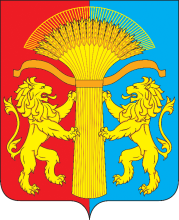                      АДМИНИСТРАЦИЯ КАНСКОГО РАЙОНА                                      КРАСНОЯРСКОГО КРАЯ                                             ПОСТАНОВЛЕНИЕ20.12.2022		           г. Канск                                       № 686-пгОб утверждении Порядка использования населением объектов спорта, находящихся в муниципальной собственности муниципального образования Канский район, в том числе спортивной инфраструктуры образовательных учреждений во внеучебное время
	В соответствии с федеральными законами от 6 октября 2003 г. № 131-ФЗ «Об общих принципах организации местного самоуправления в Российской Федерации», от 4 декабря 2007 г. № 329-ФЗ «О физической культуре и спорте в Российской Федерации», от 29 ноября 2012 г. № 273-ФЗ «Об образовании в Российской Федерации», поручением Президента Российской Федерации от 22 ноября 2019 г. № Пр-2397 «Перечень поручений по итогам заседания Совета по развитию физической культуры и спорта», постановление Правительства красноярского края от 29.09.2022 № 807-п «Об утверждении Порядка использования населением объектов спорта, находящихся в государственной собственности Красноярского края, в том числе спортивной инфраструктуры краевых государственных образовательных организаций во внеучебное время», руководствуясь статьями 38, 40 Устава Канского района Красноярского края ПОСТАНОВЛЯЮ:        1. Утвердить Порядок использования населением объектов спорта, находящихся в муниципальной собственности муниципального образования Канский район, в том числе спортивной инфраструктуры образовательных учреждений во внеучебное время, согласно приложению к настоящему постановлению.        2. Контроль за исполнением настоящего постановления возложить на заместителя Главы Канского района по общественно-политической работе В.Н.Котина.          3. Настоящее постановление вступает в силу в день, следующий за днем его официального опубликования в официальном печатном издании «Вести Канского района», подлежит размещению на официальном сайте муниципального образования Канский район в информационно-телекоммуникационной сети «Интернет».Глава Канского района                                                                А.А. Заруцкий                                                            Приложение к постановлению                                                                            администрации Канского района                                                   от 20.12.2022 № 686-пг	                ПОРЯДОК использования населением объектов спорта, находящихся в муниципальной собственности муниципального образования Канский район, в том числе спортивной инфраструктуры образовательных учреждений во внеучебное время         1. Порядок использования населением объектов спорта, находящихся в муниципальной собственности муниципального образования Канский район, в том числе спортивной инфраструктуры образовательных учреждений во внеучебное время (далее - Порядок) регулирует вопросы использования населением объектов спорта, находящихся в муниципальной собственности муниципального образования Канский район, в том числе спортивной инфраструктуры образовательных учреждений во внеучебное время (далее - объекты спорта), в целях увеличения доли граждан, систематически занимающихся физической культурой и спортом.         2. Под объектами спорта для целей настоящего Порядка понимаются объекты недвижимого имущества или единые недвижимые комплексы, предназначенные для проведения физкультурных мероприятий и (или) спортивных мероприятий, в том числе спортивные сооружения, являющиеся объектами недвижимого имущества.         3. Объекты спорта используются пользователями в целях:          проведения физкультурных мероприятий;          привлечения граждан к систематическим занятиям физической культурой и спортом, формирования здорового образа жизни;         повышение роли физической культуры в оздоровлении, предупреждения заболеваемости и сохранения здоровья граждан;         создание условий для самостоятельных и организованных занятий граждан физической культурой и спортом.         4. Объекты спорта должны соответствовать требованиям к антитеррористической защищенности объектов спорта, утвержденным Постановление Правительства Российской Федерации от 06.03.2015 № 202         Физкультурно-оздоровительные и спортивные услуги, оказываемые на объектах спорта, должны соответствовать национальному стандарту Российской Федерации ГОСТ Р 52025-2021 «Услуги физкультурно-оздоровительные и спортивные. Требования безопасности потребителей», утвержденному Приказом Федерального агентства по техническому регулированию и метрологии от 03.12.2021 № 1689-ст.    5.  Учреждение, в оперативном управлении которого находится объект спорта, самостоятельно принимает решение об объемах использования пользователями объектов спорта с учетом необходимости обеспечения в целом объеме основной уставной деятельности учреждения, а также необходимости выполнения целей указанных в пункте 3 Порядка.       6. Использование населением объектов спорта осуществляется посредством:           1) заключения с пользователями в соответствии с действующим законодательством Российской Федерации договоров (соглашений) с физическими и юридическими лицами об оказании услуг по предоставлению в пользование объектов спорта в целях занятия физической культурой и спортом на платной основе в соответствии с правилами и прейскурантом, действующими в муниципальных учреждениях муниципального образования Канский район (далее - Учреждение);        2) предоставление свободного доступа на объект спорта для самостоятельного занятия физической культурой и спортом, реализации различных видов досуга с учетом особенностей оказываемых услуг.         7. Объекты спорта предоставляются гражданам, юридическим лицам, индивидуальным предпринимателям, по договору (соглашению) с Учреждением, в оперативном управлении которых находятся объекты спорта, на условиях, утвержденных локальными актами Учреждений, в свободное от осуществления основных видов деятельности время.         8. Учреждение, в оперативном управлении которого находится объект спорта, самостоятельно принимает решение об объемах его предоставления на основании следующих принципов:              необходимость обеспечения в полном объеме основной уставной деятельности Учреждений;              соблюдение установленных действующим законодательством требований безопасности.       Заключению договора (соглашения) Учреждением должна предшествовать проводимая учредителем Учреждения в порядке, установленном действующим законодательством, оценка последствий заключения таких договоров (соглашений) для обеспечения жизнедеятельности, образования, развития, отдыха и оздоровления детей, оказания им медицинской помощи, профилактики заболеваний у детей, их социальной защиты и социального обслуживания.            9. Объекты спорта, находящиеся на общественных территориях, предоставляются населению в режиме свободного доступа для самостоятельного занятия физической культурой и спортом, реализации различных видов досуга с учетом особенностей оказываемых услуг.             Правила посещения таких объектов спорта, контактная информация (телефон, адрес электронной почты, официальный сайт, уполномоченное на организацию использования объекта должностное лицо) размещаются на информационных щитах, устанавливаемых Учреждением на территории, отведенной для размещения объекта спорта.             10. Содержание и обслуживание объектов спорта производится юридическими лицами, во владении и пользовании которых находится объект спорта, в соответствии с правилами техники безопасности, пожарной безопасности, санитарно-гигиеническими нормами и правилами, иными нормами действующего законодательства.             11. При использовании объектов спорта посетители имеют право:             1) на пользование всеми видами услуг, предусмотренными функциональными особенностями объекта;              2) на пронос личных вещей, не запрещенных настоящим Порядком.             12. При использовании объектов спорта посетители обязаны:              1) бережно относиться к объектам спорта, спортивному оборудованию, спортивному инвентарю;              2) поддерживать порядок и не нарушать дисциплину при использовании объекта спорта;               3) предупреждать конфликтные ситуации, не допускать оскорбительных выражений и хулиганских действий в адрес других лиц;               4) соблюдать персональную ответственность за соблюдение правил техники безопасности нахождения на объекте спорта;               5) при обнаружении (возникновении) поломки (повреждения) спортивного оборудования, спортивного инвентаря, делающей невозможным или опасным их дальнейшее использование, необходимо прекратить использование неисправного спортивного оборудования, спортивного инвентаря и незамедлительно сообщить об этом должностному лицу юридического лица, ответственным за организацию использования объекта.             13. При использовании объектов спорта запрещается:             1) распивать спиртные напитки, употреблять табачные, наркотические или психотропные вещества;             2) проносить на территорию оружие (за исключением спортивного оружия), взрывчатые, легковоспламеняющиеся вещества и материалы, а на территорию спортивной площадки проносить стеклянную посуду;             3) использовать пиротехнические изделия с нарушением требований действующего законодательства, разводить костры;              4) выгуливать животных;              5) размещать отходы производства и потребления вне отведенных для этого местах, разливать жидкости на спортивное покрытие, наносить повреждения спортивному покрытию;             6) наносить повреждения, в том числе надписи, использовать не по назначению спортивное оборудование, спортивный инвентарь, малые архитектурные формы;              7) крепить к спортивному оборудованию, спортивному инвентарю, малым архитектурным формам рекламу, вывески;              8) умышленно мешать другим занимающимся на территории объекта;              9) производить самостоятельную разборку, сборку и ремонт спортивного оборудования, спортивного инвентаря.               14. При использовании населением объектов спорта Учреждение обязано обеспечить население доступной и достоверной информацией, включая перечень физкультурно-оздоровительных услуг, порядок предоставления физкультурно-оздоровительных услуг, стоимость физкультурно-оздоровительных услуг, правила поведения на объектах спорта.                            Информирование о порядке предоставления Учреждениями объектов спорта, оформления договорных отношений осуществляется в соответствии с графиком работы соответствующих Учреждений следующими способами:                посредством телефонной связи;                размещения информации на стендах Учреждений;                размещения информации на официальных сайтах Учреждений в информационно-телекоммуникационной сети «Интернет».              15. Пользователи объектов спорта, нарушившие требования настоящего Порядка, могут быть удалены с объекта, а также привлечены к ответственности в соответствии с законодательством Российской Федерации. 